  2020. nyári vetélkedő kérdései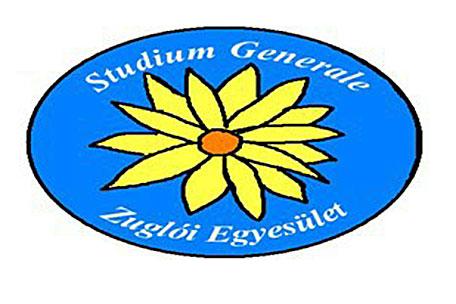 Járványok évezredek óta jelen voltak/vannak az emberiség történetében. Az első hiteles feljegyzés tömeges megbetegedésekről i.e. 420-ból származik. A járványokban milliók haltak meg. 2019. decemberében egy új járvány ütötte fel a fejét, melynek sajnos mi is részeseivé váltunk. Mostani vetélkedőnk ezért foglalkozik a járványok témájával. Egyesületünk 2020-ban lesz 30 éves. Ezzel a 30 kérdéses vetélkedővel is erre emlékezünk. Kérjük, mindenki törekedjen rövid, célratörő válaszokra! Minden helyes válasz 1 pontot ér.Hol jelentkezett a bevezetőben már említett i.e. 420-as járvány?A következő ismert feljegyzések i. sz. 542-ből származnak. Honnan?A középkorban már rájöttek, hogy célszerű a betegek elkülönítése, karanténba zárása. Honnan ered a karantén szó?Mettől meddig tartott az első nagy középkori pestis járvány?Egy középkori pestis járvány egy ismert irodalmi mű születését eredményezte. Mi a mű címe?Ki a szerző?Mi volt a pestis elnevezése a hétköznapi emberek között?Miért nevezték így?Baktérium vagy vírus okozta a betegséget?Egy híres magyar hadvezér 1456-ban a pestis áldozata lett. Ki volt ő?Mikor zajlott hazánkban az utolsó nagy pestisjárvány?Másik sok áldozatot követelő járványos betegség a kolera. Hogyan terjed?Honnan származik?Mi a jellemző tünete?Hány nagy világjárványt okozott a kolera a XIX. században?Ki volt az a híres magyar költő, aki a kolera áldozata lett?Hány magyar áldozata lett a XIX. századi több kolerajárványnak?Mikor volt Magyarországon az utolsó nagy kolerajárvány?Ki a szerzője a „Szerelem a kolera idején” című regénynek?A XIX.-XX. század fordulóján sok gyerek halt meg diftériában. Mi a betegség köznyelvi neve?Hogyan, mivel „kezelték” házilag ezt a betegséget?Az első világháború végén pusztított egy vírus, mi volt a betegség neve?Ki volt az a híres magyar író, aki a kisfiával együtt életét vesztette ebben a járványban?Mikor volt hazánkban az utolsó nagy gyermekbénulás járvány?Mit jelent a pandémia szó?Hogyan nevezzük összefoglaló néven a bakteriális fertőzések elleni gyógyszereket?27. Mi volt az első hatékony antibakteriális szer, amivel sok fertőző betegséget sikerült
       leküzdeni?       28. Kinek a nevéhez kapcsolódik a felfedezése?       29.Több fertőző betegség ellen létezik ma már védőoltás. Nevezzen meg hármat!30.Nevezzen meg olyan védőoltást, amit éves rendszerességgel adnak!Kitöltő adatai:Név: 		életkora:	évTanulónál az iskolája neve, címe:	Kapcsolattartó adatai:Név: 	Levelezési cím: 	E-mail cím: 	Telefonszám: 	